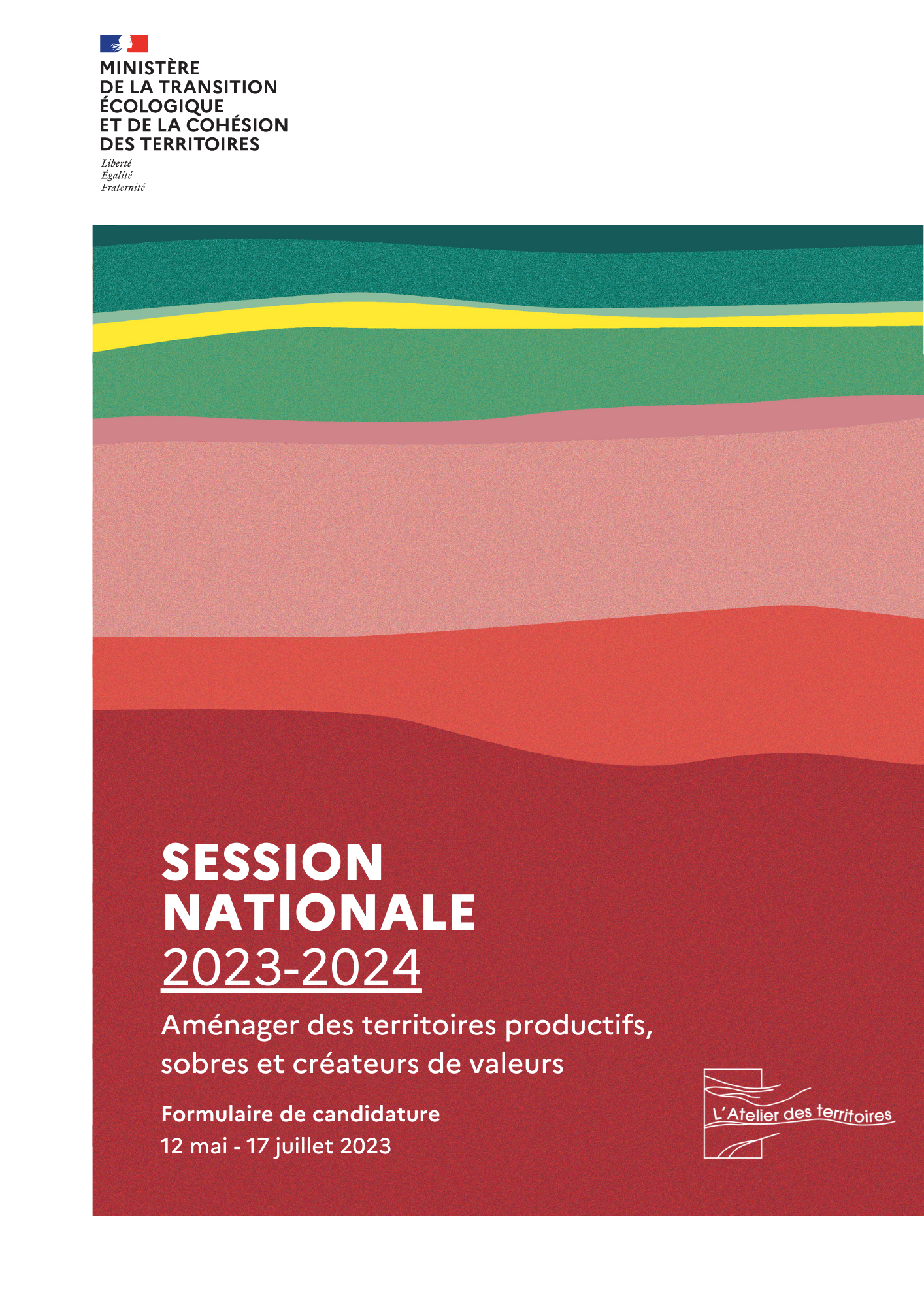 SOMMAIRECe dossier précise les éléments attendus pour élaborer la note de candidature portée par votre service en réponse à l’AMI de l’Atelier des territoires, en exposant de manière analytique les objectifs qu'elle poursuit, sa problématique, le niveau de partenariat constitué, les compétences attendues et les modalités de son portage opérationnel. Les candidatures finalisées devront être transmises à la DGALN au plus tard le 17 juillet 2023.En préparation de la candidature, une manifestation d’intention de 4 pages libres (sans formalisme) est attendue et transmise à la DGALN avant le 15 juin 2023.La candidature est introduite par un courrier du Préfet argumentant sur l'adéquation du projet avec la thématique et les ambitions de l'appel à manifestation d'intérêt. Le cadrage  La D(R)EAL et/ou la DDT(M), la DGTM ou la DEALM proposent une candidature, le cas échéant élaborée en partenariat, associant des groupements de collectivités territoriales.La note de candidature, annexes comprises (10 pages max) se concentrera sur la problématisation des grands enjeux du territoire en lien avec les territoires productifs, le changement climatique, et la soutenabilité économique et sociale des modèles de développement. La note approfondira notamment le contexte territorial, le jeu d’acteurs, les principales problématiques auxquelles est soumis le territoire concerné. Elle précisera enfin en quoi ce projet pourrait servir de démonstrateur au niveau national.La note dont un plan-type est donné ci-après sera complétée le cas échéant par des éléments iconographiques et reportage photographique permettant d’expliciter les objectifs et d’illustrer la problématique par des exemples concrets de terrain.La problématiqueFormuler la problématique et décrire les enjeux à l’échelle du grand territoire et pour les différents acteursExpliciter le choix du site au regard du sujet de l’appel à manifestation d’intérêtDécrire les ambitions et les objectifs à atteindre en termes de politiques publiquesPrésenter les contributions possibles du projet d’Atelier pour la session nationale (potentiel de démonstrateur territorial)Le portage, le(s) partenariat(s), la gouvernanceAu sein des services de l’ÉtatExpliciter le portage de la démarche en interne et la coordination entre les services en charge de l’aménagement, de l’environnement, du développement économique et ceux qu’il apparaît pertinent d’associerDécrire la composition de la maîtrise d’ouvrage locale, du (co)pilotage de l’équipe pluridisciplinaire, de l’animation de la démarche, de la prise en charge des différentes tâches, et l’apport du ou des différents partenaires
En cas de partenariatPrésenter les ambitions et attentes du ou des partenaire(s) en s’associant à la demarcheDécrire (en fonction des cas) : la composition du copilotage de l’équipe pluridisciplinaire et/ou les modalités de la coanimation de la démarche et/ou de la prise en charge des différentes tâchesGouvernancePrésenter une première « carte » des acteurs concernant la problématique et les territoires identifiés Présenter les enjeux de gouvernance de l’Atelier : les attentes en termes d’implication des acteurs locaux ou régionaux comme parties prenantes au projet de territoire (collectivités, institutions, opérateurs, entreprises, société civile…)Les démarches et projets en coursMentionner les démarches de planification ou de projet liées à l’aménagement du territoire (SCoT, PLUi, Plan Paysage, etc.), les programmes et contrats en cours (ACV, PVD, ORT…) et ceux relatifs au développement économique (SRDEII, SCoT, CDT, Territoires d’industrie…) et à la transition écologique (CRTE, PCAET, PAT…) susceptibles d’être articulés avec la démarche d’AtelierL’engagementJoindre les courriers d’engagement des groupements de collectivités et des acteurs envisagés pour mener à bien la démarche.

La fiche d’identité La fiche d’identité apporte des précisions d’ordre technique sur le projet d’Atelier.La candidatureLa candidatureTitre du projet d’AtelierProblématique en brefEnjeux-clésLe territoireLe territoireRégion(s)Département(s)Collectivité(s) / EPCI 
concernésCodes INSEE des communes et 
des EPCINombre de communes dans le 
périmètreNom de la commune 
chef-lieuCaractéristiques 
géographiques significativesSuperficie approximativeNombre d’habitantsDensité de la populationLe portageLe portageServices déconcentrés_Quelles ressources et modalités de pilotage sont envisagées ?_ Nom et fonction du directeur/
coordonnateur de projet_ Personnes et services associés_ Appui supplémentaire (contrat, stage, etc.)_ Expérience préalable dans 
le pilotage ou la participation à 
un Atelier des territoiresPartenaire(s)_Quels partenaires sont  associés 
(collectivités locales, régionale, 
opérateurs, réseaux, etc.) ? 
_Selon quel niveau 
d’engagement (intention, 
copilotage, cofinancement, etc.) ?_Quelles ressources et modalités de copilotage sont envisagées ?_ Nom et fonction 
du codirecteur/
coordonnateur de projet_ Personnes et services 
associésCollectivités_Quelles ressources et modalités 
d’association à l’Atelier sont
 envisagées ?_ Nom et fonction des personnes et services associésLa participationLa participation_L’Atelier envisagé intègre-t-il un volet 
participatif ? 
_Quels publics cibles l’Atelier cherche-t-il à associer (entreprises, associations, porteurs de projet, habitants ?) _En quoi consiste le volet 
participatif prévu et selon quelles modalités pourrait-il être décliné dans l'Atelier ?L’expertise et les nouveaux outilsL’expertise et les nouveaux outils_Quelles compétences spécifiques 
souhaiteriez-vous mobiliser dans 
l’Atelier (spécialité socio-économique, mobilisation de nouveaux indicateurs, création de valeurs...) ? _À quels outils notamment 
numériques (modélisation, simulation, etc.) trouveriez-vous opportun de 
recourir pour enrichir l’Atelier ?La valorisationLa valorisation_Quelles actions de communication et de valorisation de l’Atelier sont
envisagées ?_Quelle forme pourrait prendre 
cette valorisation ?